Tangram Cutouts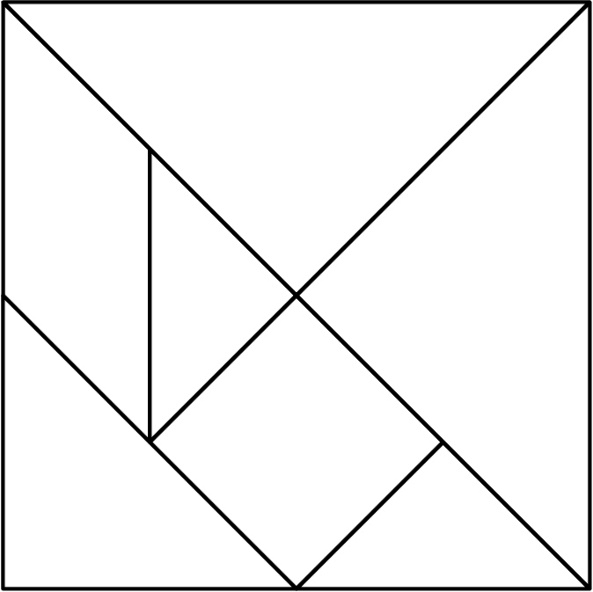 